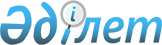 "2009 жылға арналған аудандық бюджет туралы" 2008 жылғы 26 желтоқсандағы
14/4-ІV шешіміне өзгерістер мен толықтырулар енгізу туралы
					
			Күшін жойған
			
			
		
					Шығыс Қазақстан облысы Шемонаиха аудандық мәслихатының 2009 жылғы 24 шілдедегі N 20/5-IV шешімі. Шығыс Қазақстан облысы Әділет департаментінің Шемонаиха аудандық әділет басқармасында 2009 жылғы 4 тамызда N 5-19-101 тіркелді. Шешімнің қабылдау мерзімінің өтуіне байланысты қолдану тоқтатылды - Шемонаиха аудандық мәслихатының 2010 жылғы 15 қаңтардағы N 26 хаты      Ескерту. Шешімнің қабылдау мерзімінің өтуіне байланысты қолдану тоқтатылды - Шемонаиха аудандық мәслихатының 2010.01.15 N 26 хаты.



      Қазақстан Республикасы Бюджет кодексінің 109-бабына, «Қазақстан Республикасындағы жергілікті мемлекеттік басқару және өзін-өзі басқару туралы» 2001 жылғы 23 қаңтардағы № 148-II Қазақстан Республикасы Заңының 6–бабы 1-тармағы 1)–тармақшасына, «2009 жылға арналған облыстық бюджет туралы» 2008 жылғы 19 желтоқсандағы № 10/129-IV шешіміне өзгерістер мен толықтырулар енгізу туралы» 2009 жылғы 14 шілдедегі № 14/179–IV (нормативтік құқықтық кесімдерді мемлекеттік тіркеу тізілімінде № 2509 тіркелген) Шығыс Қазақстан облыстық мәслихаты шешіміне сәйкес Шемонаиха аудандық мәслихаты ШЕШIМ ҚАБЫЛДАДЫ:



      1. «2009 жылға арналған аудандық бюджет туралы» Шемонаиха аудандық мәслихатының 2008 жылғы 26 желтоқсандағы № 14/4–ІV шешіміне (нормативтік құқықтық кесімдерді мемлекеттік тіркеу тізілімінде № 5-19-88 тіркелген, «Уба–Информ» газетінің 2009 жылғы 16 қаңтардағы № 3 санында жарияланған), «2009 жылға арналған аудандық бюджет туралы» 2008 жылғы 26 желтоқсандағы № 14/4-ІV шешіміне өзгерістер мен толықтырулар енгізу туралы» 2009 жылғы 13 ақпандағы № 16/2-ІV (нормативтік құқықтық кесімдерді мемлекеттік тіркеу тізілімінде № 5-19-92 тіркелген, «Уба-Информ» газетінің 2009 жылғы 27 ақпандағы № 9 санында жарияланған); «2009 жылға арналған аудандық бюджет туралы» 2008 жылғы 26 желтоқсандағы № 14/4-ІV шешіміне өзгерістер мен толықтырулар енгізу туралы» 2009 жылғы 21 сәуірдегі № 18/2-ІV (нормативтік құқықтық кесімдерді мемлекеттік тіркеу тізілімінде № 5-19-96 тіркелген, «Уба-Информ» газетінің 2009 жылғы 22 мамырдағы № 21 санында жарияланған) шешімдерімен енгізілген өзгерістер мен толықтыруларды ескере отырып мынадай өзгерістер мен толықтырулар енгізілсін:



      1. 1 тармақ мынадай редакцияда жазылсын:

      «1. 2009 жылға арналған аудандық бюджет 1 қосымшаға сәйкес мынадай көлемдерде бекітілсін:

      1) кірістер – 2 041 490,7 мың теңге, соның iшiнде:

      салық түсiмдерi бойынша – 726 368 мың теңге;

      салыққа жатпайтын түсiмдер бойынша – 4 801 мың теңге;

      негiзгi капиталды сатудан түсетiн түсiмдер бойынша – 30 778 мың теңге;

      трансферттер түсiмдерi бойынша – 1 279 543, 7 мың теңге;

      2) шығындар – 2 073 734,4 мың теңге;

      3) таза бюджеттiк несиелендiру – 0 мың теңге;

      4) қаржы активтерiмен жасалатын операциялар бойынша сальдо – 6000 мың теңге, соның ішінде:

      қаржы активтерін сатып алу – 6000 мың теңге;

      мемлекеттің қаржы активтерін сатудан түсетін түсімдер - 0 мың теңге;

      5) бюджет тапшылығы – -38 243,7 мың теңге;

      6) қаржыландыру дефициті - 38 243,7 мың теңге»



      2. 7-тармақта:

      1) - тармақшасындағы «60 000» сандары «17 000» сандарына ауыстырылсын;

      5) – тармақшасындағы «3 866» сандары «3 554» сандарына ауыстырылсын;

      6) – тармақшасындағы «750» сандары «720» сандарына ауыстырылсын;

      10) – тармақшасындағы «20 000» сандары «18 010» сандарына ауыстырылсын;

      11) – тармақшасындағы «28 000» сандары «25 200» сандарына ауыстырылсын.



      3. 8–тармақ мынадай редакцияда жазылсын:

      «2009 жылға арналған ауданның жергiлiктi атқарушы органының резервi 11 656 мың теңге сомасында бекiтiлсiн, соның iшiнде:

      төтенше резерв – 5 828 мың теңге;

      жедел мұқтаждарға арналған резерв – 4 828 мың теңге;

      соттың шешiмдерi бойынша мiндеттемелердiң орындалуына арналған резерв – 1000 мың теңге ».



      4. 1, 2, 3, 4, 5, 6 қосымшалар осы шешімнің 1, 4, 6, 8, 10, 13 қосымшаларына сәйкес жаңа редакцияда жазылсын.



      5. 14, 15 қосымшалар осы шешімнің 7, 8 қосымшаларына сәйкес толықтырылсын.



      6. Осы шешім 2009 жылғы 1 қаңтардан бастап қолданысқа енгізіледі.      Сессия төрағасы

      Шемонаиха аудандық

      мәслихатының хатшысы                       Ә. О.БАЯНДИНОВ

Шемонаиха аудандық мәслихатының

2009 жылғы 24 шілдедегі

№ 20/5-IV шешiмiне

1 қосымшаШемонаиха аудандық мәслихатының

2008 жылғы 26 желтоқсандағы

№ 14/4-IV шешiмiне

1 қосымша

Шемонаиха аудандық мәслихатының

2009 жылғы 24 шілдедегі

№ 20/5-IV шешiмiне

2 қосымшаШемонаиха аудандық мәслихатының

2008 жылғы 26 желтоқсандағы

№ 14/4-IV шешiмiне

4 қосымшаҚаладағы ауданның, аудандық маңызы бар қаланың, кенттiң, ауыл

(село), ауылдық (селолық) округтiң әкiмi аппаратының жұмыс

iстеуiне арналған шығындар

Шемонаиха аудандық мәслихатының

2009 жылғы 24 шілдедегі

№ 20/5-IV шешiмiне 3 қосымшаШемонаиха аудандық мәслихатының

2008 жылғы 26 желтоқсандағы

№ 14/4-IV шешiмiне 6 қосымшаМұқтаж азаматтарға үйiнде әлеуметтiк көмек көрсетуге арналған

шығындар

Шемонаиха аудандық мәслихатының

2009 жылғы 24 шілдедегі

№ 20/5-IV шешiмiне

4 қосымшаШығыс Қазақстан облысы

Шемонаиха аудандық мәслихатының

2008 жылғы 26 желтоқсандағы

№ 14/4–ІV шешiмiне

8 қосымшаЕлдi мекендердiң санитарлық жағдайын қамтамасыз етуге

арналған шығындар

Шемонаиха аудандық мәслихатының

2009 жылғы 24 шілдедегі

№ 20/5-IV шешiмiне 5 қосымшаШығыс Қазақстан облысы

Шемонаиха аудандық мәслихатының

2008 жылғы 26 желтоқсандағы

№ 14/4-ІV шешiмiне

10 қосымшаАудандық маңызы бар қалаларда, кенттерде, ауылдарда

(селоларда), ауылдық (селолық) округтерде автомобиль жолдарының

қызмет етуін қамтамасыз ету

Шемонаиха аудандық мәслихатының

2009 жылғы 24 шілдедегі

№ 20/5-IV шешiмiне

6 қосымшаШемонаиха аудандық мәслихатының

2008 жылғы 26 желтоқсандағы

№ 14/4-IV шешiмiне

13 қосымшаӨңірлік жұмыспен қамту және кадрларды қайта даярлау

стратегиясын іске асыру шеңберінде

инженерлік-коммуникациялық инфрақұрылымдарды жөндеу және елді

мекендерді көркейту:

Шемонаиха аудандық мәслихатының

2009 жылғы 24 шілдедегі

№ 20/5-IV шешiмiне

7 қосымшаШығыс Қазақстан облысы

Шемонаиха аудандық мәслихатының

2008 жылғы 26 желтоқсандағы

№ 14/4-ІV шешiмiне

14 қосымшаЕлді мекендерді көркейту және көгаландыруға арналған шығындар

Шемонаиха аудандық мәслихатының

2009 жылғы 24 шілдедегі

№ 20/5-IV шешiмiне

8 қосымшаШығыс Қазақстан облысы

Шемонаиха аудандық мәслихатының

2008 жылғы 26 желтоқсандағы

№ 14/4-ІV шешiмiне

15 қосымшаӨңірлік жұмыспен қамту және кадрларды қайта даярлау

стратегиясын жүзеге асыру шеңберінде елді мекендердің

автомобиль жолдарын жөндеу және ұстау
					© 2012. Қазақстан Республикасы Әділет министрлігінің «Қазақстан Республикасының Заңнама және құқықтық ақпарат институты» ШЖҚ РМК
				СанатСанатСанатСанатСанатСома

(мың

теңге)СыныпСыныпСыныпСыныпСома

(мың

теңге)СыныпшаСыныпшаСыныпшаСома

(мың

теңге)ЕрекшелiкЕрекшелiкСома

(мың

теңге)Кiрiстер атауыСома

(мың

теңге)I.Түсiмдер2041490,7КIРIСТЕР7619471Салық түсiмдерi7263681Табыс салығы2532392Жеке табыс салығы2532391Төлем көзiнен ұсталынатын жеке

табыс салығы2031722Төлем көзiнен ұсталынбайтын жеке

табыс салығы409373Бiржолғы талондармен еңбек

жасайтын жеке тұлғалардан

ұсталатын жеке табыс салығы90004Шетел азаматтардың табыстарынан

ұсталынатын жеке табыс салығы1303Әлеуметтiк салық1909001Әлеуметтiк салық1909001Әлеуметтiк салық1909004Жеке меншiк салығы2236771Мүлiк салығы1531081Заңды тұлғалардың және жеке

кәсiпкерлердiң мүлiктерiне

салынатын салық1451082Жеке тұлғалардың мүлiгiне

салынатын салық80003Жер салығы262901Жеке тұлғалардан ұсталатын ауыл

шаруашылығы мақсатындағы

жерлердiң жер салығы40002Жеке тұлғалардан ұсталатын елдi

мекен жерлерiнiң жер салығы8503Өнеркәсiп,байланыс,көлiк,қорғау

және басқа ауыл шаруашылығына

қолданбайтын жерлерге салынатын

жер салығы52007Заңды тұлғалар мен жеке

кәсiпкерлердiң, жекеше

нотариустер мен адвокаттардың

ауыл шаруашылығы мақсатындағы

жерлерiне жер салығы2408Заңды тұлғалар мен жеке

кәсiпкерлердiң, жекеше нотариус

пен адвокаттардың елдi мекен

жерлерiне салынатын жер салығы160004Көлiк құралдары салығы375021Заңды тұлғалардың көлiк

құралдарына салық92842Жеке тұлғалардың көлiк

құралдарына салық282185Бiрыңғай жер салығы67771Бiрыңғай жер салығы67775Тауарларға,жұмыстарға және

қызметтер көрсетуге салынатын

iшкi салықтар516822Акциздер156196Заңды және жеке тұлғалармен

даналап сатылатын, сонымен бiрге

меншiктi өндiрiстiк қажетiне

қолданылатын жанармай

(авиациялықтан басқа)133897Заңды және жеке тұлғалармен

даналап сатылатын, сонымен бiрге

меншiктi өндiрiстiк қажетiне

қолданылатын дизельдi отын2233Табиғи және басқа да

ресурстарды пайдаланғаны үшiн

түсетiн түсiмдер4300015Жер учаскелерiн пайдаланғаны

үшiн төлем430004Кәсiпкерлiк және кәсiби

қызметпен айналысқаны үшiн

алынатын алымдар71211Жекеленген кәсiпкерлердi

мемлекеттiк тiркеу үшiн алынатын

алымдар12272Қызметтiк жеке түрлерiмен

айналысу құқы үшiн алынатын

лицензиялық алым8913Заңды тұлғаларды мемлекеттiк

тiркеу үшiн алынатын алым2095Жылжымалы мүлiктi кепiлдiкке

салуды мемлекеттiк тiркегенi

үшiн алынатын алым14514Механикалық көлiктер мен

прицептердi мемлекеттiк тiркеу

үшiн алынатын алым45818Қозғалымсыз мүлiк құқығын және

олармен мәмiлелердi мемлекеттiк

тiркеу үшiн алым280020Жалпы пайдаланымдағы жергiлiктi

маңызы бар автомобиль жолдары

бойындағы белдеулерде және елдi

мекендерде орналастырылатын

сырттағы (көрнекi) жарнамаларды

орналастыру үшiн төлем13918Заңды маңызды әрекеттер

жасағаны үшiн және (немесе)

оған уәкiлдiгi бар

мемлекеттiк органдар немесе

лауазымды тұлғалар беретiн

құжаттарға мiндеттi төлемдер68701Мемлекеттiк баж салығы68702Сотқа берiлетiн арыздардан,

ерекше жағдайдағы iстер бойынша

өтiнiштерден (шағымдардан),

апелляциялық шағымдардан, сот

бұйрығын ендiру туралы

өтiнiштердiң орындалу қағазының

екiншi нұсқасын беру мәселесi

бойынша соттың анықтауына

арналған жеке шағымдардан,

сондай-ақ сотпен шет ел соттары

мен арбитраждарының шешiмдерi

бойынша орындалу қағаздарын

бергенi үшiн, құжат көшiрмелерiн

(екiншi нұсқасын) бергенi үшiн

алынатын мемлекеттiк баж салығы43844Азаматтық хал актiлерiн

тiркегенi үшiн, сондай-ақ

азматтарға азаматтық хал

актiлерiн тiркеу туралы

анықтамалар мен қайталанған

куәлiктердi бергенi үшiн, актi

жазуларын өзгертуге,

толықтыруға, түзетуге және

қалпына келтiруге байланысты

куәлiк бергенi үшiн алынатын

мемлекеттiк баж салығы11035Шет елге шығуға құжат ресiмдеу

және Қазақстан Республикасына

басқа мемлекеттерден адамдар

шақыру, сондай-ақ осы құжаттарға

өзгерiстер енгiзгенi үшiн

алынатын мемлекеттiк баж салығы7706Қазақстан Республикасынан кету

және Қазақстан Республикасына

келу үшiн шетелдiктердiң

төлқұжаттарына немесе оларды

ауыстыратын құжаттарына рұқсат

қағаз бергенi үшiн алынатын

мемлекеттiк баж салығы77Қазақстан Республикасының

азаматтығын алу, Қазақстан

Республикасы азаматтығын қайта

қалпына келтiру және Қазақстан

Республикасының азаматтығынан

шығу туралы құжаттарды

ресiмдегенi үшiн алынатын

мемлекеттiк баж салығы808Тұрғылықты жерiн тiркегенi үшiн

алынатын мемлекеттiк баж салығы3159Аң аулау құқығына рұқсат беру

үшін алынатын мемлекеттік баж

салығы2110Жеке заңды тұлғалардың

азаматтық, қызметтік қарудың

әрбір бірлігін (аңшылық суық ,

дабыл беретін, механикалық

шашыратқыштар, аэрозольдық және

басқа жас ағызатын немесе

тітіркендіретін заттармен

жабдықтандырылған құралдар, 4,5

мм дейінгі калибрді қоса ауыздық

қуаты 7,5 Дж артық емес

пневматикалық қарулардан басқа)

тіркегені үшін алынатын

мемлекеттік баж салығы.7012Қару және оның патрондарын

сақтау, немесе сақтау және тасу,

тасымалдау, Қазақстан

Республикасы территориясына

енгiзу және Қазақстан

Республикасынан шығару үшiн

рұқсат бергенi үшiн мемлекеттiк

баж салығы1202Салықтық емес түсiмдер48011Мемлекеттiк меншiктен түсетiн

кiрiстер39015Мемлекеттiк меншiктегi мүлiктi

жалға алудан түсетiн кiрiстер190104Коммуналдық меншiктегi мүлiктi

жалға алудан түсетiн кiрiстер19019Мемлекеттік меншіктегі мүліктен

түсетін басқа да түсімдер200007Иесіз мүлікті, белгіленген

тәртібінде коммуналдық меншігіне

өтеусіз тапсырылған мүлікті,

иесіз жануарларды, табылған

заттарды, сондай-ақ мұрагерлік

құқығында мемлекетке тапсырылған

мүлікті іске асырудан түсетін

түсімдер20006Басқа да салықтық емес

түсiмдер9001Басқа да салықтық емес түсiмдер9009Жергiлiктi бюджетке түсетiн

басқа да салықтық емес түсiмдер9003НЕГIЗГI КАПИТАЛДЫ САТУДАН

ТҮСЕТIН КIРIСТЕР307783Жердi және материалдық емес

активтердi сату272781Жердi сату2727801Жер учаскелерiн сатқаннан

түсетiн түсiмдер272782Материалдық емес активтерді сату350002Жер учаскелерін жалдау құқығын

сатқаннан түсетін түсімдер35004ТРАНСФЕРТТЕР ТҮСIМI1279543,72Мемлекеттiк басқарудың жоғары

тұрған органдарынан түсетiн

трансферттер1279543,72Облыстық бюджеттен түсетiн

трансферттер1279543,71Ағымдағы нысаналы трансферттер487854,72Нысаналы даму трансферттерi170003Субвенциялар774689Функционалдық топтарФункционалдық топтарФункционалдық топтарФункционалдық топтарФункционалдық топтарФункционалдық топтарСомасы

(мың теңге)Шағын функцияШағын функцияШағын функцияШағын функцияШағын функцияСомасы

(мың теңге)МекемеМекемеМекемеМекемеСомасы

(мың теңге)БағдарламаБағдарламаБағдарламаСомасы

(мың теңге)Шағын бағдарламаШағын бағдарламаСомасы

(мың теңге)АтауыСомасы

(мың теңге)Шығындар2073734,401Жалпы сипаттағы

мемлекеттiк қызметтер141698,31Мемлекеттi басқарудың

жалпы функцияларын

орындайтын өкiлдiк,

атқарушы және басқа

органдар120508112Аудан (облыстық маңызы бар

қала) мәслихатының аппараты10068001Аудан мәслихатының қызметiн

қамтамасыз ету (облыстық

маңызы бар қала)10068003Жергiлiктi органдардың

аппараттары9404007Мемлекеттік қызметшілердің

біліктілігін арттыру535100Депутаттық қызмет129122Аудан (облыстық маңызы бар

қала) әкiмiнiң аппараты38823001Аудан (облыстық маңызы бар

қала) әкiмiнiң қызметiн

қамтамасыз ету37738003Жергiлiктi органдардың

аппараттары36528007Мемлекеттік қызметшілердің

біліктіліктерін арттыру300009Мемлекеттiк органдарды

материалдық-техникалық

жарақтандыру910002Ақпараттық жүйелерін құру1085123Қаладағы аудан, аудандық

маңызы бар қала, кент, ауыл

(село), ауылдық (селолық)

округ әкiмiнiң аппараты71617001Қаладағы ауданның, аудандық

маңызы бар қаланың, кенттiң,

ауыл (село), ауылдық

(селолық) округтiң әкiмi

аппаратының қызметiн

қамтамасыз ету71617003Жергiлiктi органдардың

аппараттары70788007Мемлекеттік қызметшілердің

біліктіліктерін арттыру8292Қаржылық қызмет14180,3452Аудан (облыстық маңызы бар

қала) қаржы бөлiмi14180,3001Қаржы бөлiмiнiң қызметiн

қамтамасыз ету11878003Жергiлiктi органдардың

аппараттары11769Мемлекеттік қызметшілердің

біліктіліктерін арттыру109002Ақпараттық жүйелерін құру150003Салық салу мақсатында

мүлiктi бағалауды жүргiзу281011Коммуналдық меншігіндегі

мүлігін есепке алу, сақтау,

бағалау және іске асыру1871,35Жоспарлау және

статистикалық қызмет7010453Аудан (облыстық маңызы

бар қала) экономика және

бюджеттiк жоспарлау

бөлiмi7010001Экономика және бюджеттiк

жоспарлау бөлiмiнiң қызметiн

қамтамасыз ету7010003Жергiлiктi органдардың

аппараттары6745007Мемлекеттік қызметшілердің

біліктіліктерін арттыру26502Қорғаныс83071Әскери мұқтаждар5985122Аудан (облыстық маңызы

бар қала) әкiмiнiң

аппараты5985005Жалпыға бiрдей әскери

мiндеттi атқару шеңберiндегi

iс-шаралар59852Төтенше жағдайлар

жөнiндегi жұмыстарды

ұйымдастыру2322122Аудан (облыстық маңызы

бар қала) әкiмiнiң

аппараты2322006Аудан (облыстық маңызы бар

қала) ауқымындағы төтенше

жағдайларды алдын алу және

оларды жою2322100Төтенше жағдайларды алдын

алу және жою жөнiндегi

iс-шаралар232203Қоғамдық тәртiп,

қауiпсiздiк, құқықтық,

сот, қылмыстық-атқару

қызметi14781Құқық қорғау қызметi1478458Аудан (облыстық маңызы бар

қала) тұрғын үй-коммуналдық

шаруашылығы, жолаушылар

көлiгi және автомобиль

жолдары бөлiмi1478021Елдi мекендерде жол жүру

қозғалысын реттеу бойынша

жабдықтар мен құралдарды

iске қосу147804Бiлiм беру10241571Мектепке дейiнгi тәрбие

және оқыту31333123Қаладағы аудан, аудандық

маңызы бар қала, кент, ауыл

(село), ауылдық (селолық)

округ әкiмiнiң аппараты31333004Мектеп жасына дейiнгi

балаларды тәрбиелеу және

оқыту ұйымдарын қолдау313332Бастауыш, негiзгi орта

және жалпы орта бiлiм

беру974033123Қаладағы аудан, аудандық

маңызы бар қала, кент, ауыл

(село), ауылдық (селолық)

округ әкiмi аппараты383005Ауылдық (селолық) жерлерде

оқушыларды мектепке дейiн

тегiн алып баруды және керi

алып келудi ұйымдастыру383464Ауданның (облыстық маңызы

бар қаланың) бiлiм бөлiмi973650003Жалпы бiлiм беретін оқыту933238102Жалпы бiлiм беретiн кешкi

(ауысымдық) мектептер20810105Мектептер, гимназиялар,

лицейлер, бастауыш негізгі

орта және жалпы орта білім

беретін профилді мектептер,

балабақша-мектептер912428006Балаларға арналған қосымша

білім39742010Республикалық бюджеттен

нысаналы трансферттер

есебінен білім берудің

мемлекеттік жүйесіне

оқытудың жаңа технологиясын

енгізу6709Білім беру саласындағы

басқа да қызметтер18791464Ауданның (облыстық маңызы

бар қаланың) бiлiм бөлiмi18491001Білім бөлімінің қызметін

қамтамасыз ету8833003Жергiлiктi органдардың

аппараттары8670007Мемлекеттік қызметшілердің

біліктіліктерін арттыру163005Ауданның (облыстық маңызы

бар қала)мемлекеттік білім

беру ұйымдары үшін

оқулықтар, оқу-әдістемелік

кешендерін сатып алу және

жеткізіп беру8541007Аудандық (қалалық)

көлемінде мектеп

олимпиадаларын, мектептен

тыс іс-шараларын және

конкурстарын өткізу1117467Ауданның (облыстық маңызы

бар қала) құрылыс бөлімі300037Білім беру объектілерін салу

және қайта құру300015Жергілікті бюджет қаражаты

есебінен30006Әлеуметтiк көмек және

әлеуметтiк қамсыздандыру1605822Әлеуметтiк көмек138554123Қаладағы аудан, аудандық

маңызы бар қала, кент, ауыл

(село), ауылдық (селолық)

округ әкiмiнiң аппараты17221003Мұқтаж азаматтарға үйінде

әлеуметтік көмек көрсету17221451Аудан (облыстық маңызы бар

қала) жұмыспен қамту және

әлеуметтiк бағдарламалар

бөлiмi121336002Еңбекпен қамту бағдарламасы44038100Қоғамдық жұмыстар27026101Жұмыссыздарды кәсiптiк

даярлау және қайта даярлау2907102Халықты жұмыспен қамту

саласында азаматтарды

әлеуметтiк қорғау жөнiндегi

қосымша шаралар2427103Республикалық бюджеттен

нысаналы трансферттер

есебінен әлеуметтік жұмыс

орындарын және жастар

практикасы бағдарламасын

кеңейту11678004Ауылдық жерлерде тұратын

денсаулық сақтау, бiлiм

беру, әлеуметтiк қамтамасыз

ету, мәдениет мамандарына

отын алу бойынша әлеуметтiк

көмек көрсету2655005Мемлекеттiк атаулы

әлеуметтiк көмек15594011Республикалық бюджет

трансферттері есебінен1938015Жергілікті бюджет қаражаты

есебінен13656006Тұрғын үй көмегi11437007Жергiлiктi өкiлеттi

органдардың шешiмi бойынша

азаматтардың жекелеген

топтарына әлеуметтiк көмек35323010Үйде тәрбиеленетін және

оқитын мүгедек балаларды

материалдық қамтамасыз ету580001618 жасқа дейінгі балаларға

мемлекеттік жәрдемақы беру5247011Республикалық бюджет

трансферттері есебінен853015Жергілікті бюджет қараты

есебінен4394017Мүгедекті оңталудың жеке

бағдарламасына сәйкес мұқтаж

мүгедектерді міндетті

гигиеналық құралдармен

қамтамасыз етуге және ымдау

тілі мамандарымен, жеке

көмекшілердің қызмет

көрсетуімен қамтамасыз ету12399Әлеуметтiк көмек және

әлеуметтiк қамтамасыз ету

салаларындағы өзге де

қызметтер22028451Аудан (облыстық маңызы бар

қала) жұмыспен қамту және

әлеуметтiк бағдарламалар

бөлiмi22025001Жұмыспен қамту және

әлеуметтiк бағдарламалар

бөлiмiнiң қызметiн

қамтамасыз ету21125003Жергiлiктi органдардың

аппараты20264007Мемлекеттік қызметшілердің

біліктіліктерін арттыру515009Мемлекеттiк органдарды

материалдық-техникалық

жарақтандыру346011Жәрдемақылар мен басқа да

әлеуметтiк төлемдердi

есептеу, төлеу және жеткiзу

бойынша көрсетілетін

қызметке төлем жүргiзу90307Тұрғын үй-коммуналдық

шаруашылық3228191Тұрғын үй шаруашылығы44560458Ауданның (облыстық маңызы

бар қала) тұрғын

үй-коммуналдық шаруашылығы,

жолаушылар көлiгi және

автомобиль жолдары бөлiмi43210003Мемлекеттік тұрғын үй қорын

сақтауды ұйымдастыру43210467Ауданның (облыстық маңызы

бар қала) құрылыс бөлімі1350003Мемлекеттік коммуналдық

тұрғын үй қорына тұрғын үйді

сатып алу немесе оның

құрылысы1350015Жергілікті бюджет қаражаты

есебінен13502Коммуналдық шаруашылық259852123Қаладағы аудан, аудандық

маңызы бар қала, кент, ауыл

(село), ауылдық (селолық)

округ әкiмi аппараты242852015Өңірлік жұмыспен қамту және

кадрларды даярлау

стратегиясын жүзеге асыру

шеңберінде

инженерлік-коммуникациялық

инфрақұрылымды жөндеу және

елді мекендерді көркейту242852027Республикалық бюджеттен

берілетін трансферттер

есебінен212841029Аудандық (облыстық маңызы

бар қалалық) бюджет есебінен30011467Ауданның (облыстық маңызы

бар қаланың) құрылыс бөлiмi17000006Сумен жабдықтау жүйесін

дамыту17000015Жергілікті бюджет

қаражаттары есебінен170003Елдi мекендердi көркейту18407123Қаладағы аудан, аудандық

маңызы бар қала, кент, ауыл

(село), ауылдық (селолық)

округ әкiмi аппараты18407008Елдi мекендерде көшелердi

жарықтандыру10559009Елдi мекендердiң санитарлық

жағдайын қамтамасыз ету6043010Жерлеу жерлерiн күтiп-ұстау

және туысы жоқ адамдарды

жерлеу860011Елді мекендерді көркейту

және көгаландыру94508Мәдениет, спорт, туризм

және ақпаратты кеңiстiк777431Мәдениет саласындағы

қызмет22112455Ауданның (облыстық маңызы

бар қала) мәдениет және

тiлдердi дамыту бөлiмi22112003Мәдени демалыс жұмысын

қолдау221122Спорт9769465Ауданның (облыстық маңызы

бар қала) дене шынықтыру

және спорт бөлiмi4920005Көпшілік спортты және

спорттың ұлттық түрлерін

дамыту1929006Аудандық (облыстық маңызы

бар қалалық) деңгейде

спорттық жарыстар өткiзу918007Облыстық спорт жарыстарына

әртүрлi спорт түрлерi

бойынша аудан (облыстық

маңызы бар қала) құрама

командаларының мүшелерiн

дайындау және олардың

қатысуы2073467Ауданның (облыстық маңызы

бар қаланың) құрылысы

бөлiмi4849008Спорт объектілерін дамыту4849015Жергілікті бюджет қаражаты

есебінен48493Ақпараттық кеңiстiк23110455Аудан (облыстық маңызы

бар қала) мәдениет және

тiлдердi дамыту бөлiмi19300006Аудандық (қалалық)

кiтапханалардың жұмыс iстеуi15387007Мемлекеттiк тiлдi және

Қазақстан халықтарының басқа

да тiлдерiн дамыту3913456Ауданның (облыстық маңызы

бар қала) iшкi саясат бөлiмi3810002Бұқаралық ақпарат құралдары

арқылы мемлекеттiк ақпарат

саясатын жүргiзу3810100Газеттер мен журналдар

арқылы мемлекеттiк

ақпараттық саясат жүргiзу38109Мәдениет, спорт, туризм

және ақпараттық

кеңiстiктi ұйымдастыру

жөнiндегi өзге де

қызметтер22752455Ауданның (облыстық маңызы

бар қала) мәдениет және

тiлдердi дамыту бөлiмi6333001Мәдениет және тiлдердi

дамыту бөлiмiнiң қызметiн

қамтамасыз ету6333003Жергiлiктi органдардың

аппараттары6171007Мемлекеттік қызметшілердің

біліктіліктерін арттыру162456Ауданның (облыстық маңызы

бар қала) iшкi саясат бөлiмi10346001Iшкi саясат бөлiмiнiң

қызметiн қамтамасыз ету8352003Жергiлiктi органдардың

аппараты8237007Мемлекеттік қызметшілердің

біліктіліктерін арттыру115003Жастар саясаты саласында

Өңiрлiк бағдарламаларды iске

асыру1994465Ауданның (облыстық маңызы

бар қала) дене шынықтыру

және спорт бөлiмi6073001Дене шынықтыру және спорт

бөлiмiнiң қызметiн

қамтамасыз ету6073003Жергiлiктi органдардың

аппараты607310Ауыл, су, орман, балық

шаруашылығы, ерекше

қорғалатын табиғи

аумақтар, қоршаған ортаны

және жануарлар дүниесiн

қорғау, жер қатынастары15545,71Ауыл шаруашылығы10629,7453Ауданның (облыстық маңызы

бар қала) экономика және

бюджеттік жоспарлау бөлімі3653,7099Республикалық бюджеттен

нысаналы трансферттер

есебінен ауылды елді

мекендерде әлеуметтік сала

мамандарын әлеуметтік қолдау

шараларын іске асыру3653,7462Ауданның (облыстық маңызы

бар қаланың) ауыл

шаруашылығы бөлiмi6976001Ауыл шаруашылығы бөлiмiнiң

қызметiн қамтамасыз ету6976003Жергiлiктi органдардың

аппараттары6898007Мемлекеттік қызметшілердің

біліктіліктерін арттыру786Жер қатынастары4916463Ауданның (облыстық маңызы

бар қаланың) жер қатынастары

бөлiмi4916001Жер қатынастары бөлімінің

қызметін қамтамасыз ету4876003Жергiлiктi органдардың

аппараттары4824007Мемлекеттік қызметшілердің

біліктіліктерін арттыру52006Қаладағы аудан, аудандық

маңызы бар қала, кент, ауыл

(село), ауылдық (селолық)

округтер шекарасын орнату

кезінде өткізілетін жерге

орналастыру4011Өнеркәсiп, сәулет,қала

құрылысы және құрылыс

қызметi95882Сәулет, қала құрылысы

және құрылыс қызметi9588467Ауданның (облыстық маңызы

бар қаланың) құрылысы

бөлiмi5319001Құрылыс бөлiмiнiң қызметiн

қамтамасыз ету5319003Жергiлiктi органдардың

аппараттары5076007Мемлекеттік қызметшілердің

біліктіліктерін арттыру243468Ауданның (облыстық маңызы

бар қаланың) сәулет және

қалақұрылысы бөлімі4269001Сәулет және қалақұрылысы

бөлімінің қызметін

қамтамасыз ету4269003Жергiлiктi органдардың

аппараттары4116007Мемлекеттік қызметшілердің

біліктіліктерін арттыру15312Көлiк және

коммуникациялар2894131Автомобиль көлiгi81550123Қаладағы аудан, аудандық

маңызы бар қала, кент, ауыл

(село), ауылдық (селолық)

округ әкiмi аппараты70250013Аудандық маңызы бар

қалаларда, кенттерде,

ауылдарда (селоларда),

ауылдық (селолық) округтерде

автомобиль жолдарының қызмет

етуiн қамтамасыз ету23546015Жергілікті бюджет

қаражаттары есебінен23546020Өңірлік жұмыспен қамту және

кадрларды қайта даярлау

стратегиясын жүзеге асыру

шеңберінде аудандық маңызы

бар автомобиль жолдарын,

қала және елді мекендердің

көшелерін жөндеуге және

ұстауға46704027Республикалық бюджеттен

берілетін трансферттер

есебінен39215029Аудандық (облыстық маңызы

бар қалалық) бюджет есебінен7489458Аудан (облыстық маңызы бар

қала) тұрғын үй-коммуналдық

шаруашылығы, жолаушылар

көлiгi және автомобиль

жолдары бөлiмi11300023Автомобиль жолдарының жұмыс

iстеуiн қамтамасыз ету11300015Жергілікті бюджет

қаражаттары есебінен113009Көлік және

коммуникациялар

саласындағы басқа да

қызмет көрсетулер207863458Аудан (облыстық маңызы бар

қала) тұрғын үй- коммуналдық

шаруашылығы, жолаушылар

көлiгi және автомобиль

жолдары бөлiмi207863008өңірлік жұмыспен қамту және

кадрларды қайта даярлау

стратегиясын жүзеге асыру

шеңберінде аудандық маңызы

бар автомобиль жолдарын,

қала және елді мекендердің

көшелерін жөндеуге және

ұстауға207863027Республикалық бюджеттен

берілетін трансферттер

есебінен140993029Аудандық (облыстық маңызы

бар қалалық) бюджет есебінен6687013Басқалар217743Кәсіпкерлік қызметін

қолдау және

бәсекелестікті қорғау4447469Ауданның (облыстық маңызы

бар қала) кәсіпкерлік бөлімі4447001Кәсіпкерлік бөлімінің

қызметін қамтамасыз ету4447003Жергiлiктi органдардың

аппараттары4297007Мемлекеттік қызметшілердің

біліктіліктерін арттыру1509Басқалар17327452Ауданның (облыстық маңызы

бар қаланың) қаржы бөлiмi11656012Ауданның (облыстық маңызы

бар қаланың) жергiлiктi

атқарушы органының резервi11656100Аудан көлемінде табиғи және

техногендiк сипаттағы

төтенше жағдайларды жою үшiн

ауданның (облыстық маңызы

бар қаланың) жергiлiктi

атқарушы органының төтенше

резервi5828101Ауданның (облыстық маңызы

бар қаланың) жергілікті

атқарушы органының жедел

мұқтаждарға арналған резерві4828102Соттардың шешімдері бойынша

міндеттемелерді орындауға

арналған ауданның (облыстық

маңызы бар қаланың)

жергілікті атқарушы

органының резерві1000458Ауданның (облыстық маңызы

бар қаланың) тұрғын үй-

коммуналдық шаруашылығы,

жолаушылар көлiгi және

автомобиль жолдары бөлiмi5671001Тұрғын үй-коммуналдық

шаруашылығы, жолаушылар

көлiгi және автомобиль

жолдары бөлiмiнiң қызметiн

қамтамасыз ету5671003Жергiлiктi органдардың

аппараттары567115Трансферттер629,41Трасферттер629,4452Ауданның (облыстық маңызы

бар қаланың) қаржы бөлiмi629,4006Пайдаланылмаған (толығымен

пайдаланылмаған) нысаналы

трасферттерді қайтару629,4ІІІ. Таза бюджеттік

қаржыландыру0IY. Қаржылық активтермен

операциялар бойынша

сальдо6000Қаржы активтерін сатып

алу600013Басқалар60009Басқалар6000452Ауданның (облыстық маңызы

бар қала) қаржы бөлiмi6000014Заңды тұлғалардың жарғылық

капиталын қалыптастыру

немесе ұлғайту6000Қаржы активтерін сатып

алудан түсетін түсімдер0Y. Бюджет тапшылығы

(профицит)-38243,7VI. Бюджет тапшылығын

қаржыландыру (профициттi

пайдалану)38243,7Рет

№Атауы123 001 003

бағдарлама123 001 007

бағдарлама1«Шемонаиха қаласы әкiмiнiң

аппараты» ММ124262262«Первомай к. әкiмiнiң аппараты»

ММ84271423«Усть-Таловка к. әкiмiнiң

аппараты» ММ75701054«Вавилон селолық округi әкiмiнiң

аппараты» ММ5646205«Волчанка селолық округi әкiмiнiң

аппараты» ММ5137316«Верх-Уба селолық округi әкiмiнiң

аппараты» ММ516507«Выдриха селолық округi әкiмiнiң

аппараты» ММ5009718«Разин селолық округi әкiмiнiң

аппараты» ММ5267249«Зевакин селолық округi әкiмiнiң

аппараты» ММ501614610«Октябрь селолық округi әкiмiнiң

аппараты» ММ47133711«Каменевка селолық округi

әкiмiнiң аппараты» ММ641227ЖИЫНТЫҒЫ70788829Рет

№Атауы123 003 000

бағдарлама1«Шемонаиха қаласы әкiмiнiң аппараты» ММ119882«Первомай к. әкiмiнiң аппараты» ММ15393«Усть-Таловка к. әкiмiнiң аппараты» ММ11834«Вавилон селолық округi әкiмiнiң аппараты» ММ1835«Верх-Уба селолық округi әкiмiнiң аппараты» ММ7886«Выдриха селолық округi әкiмiнiң аппараты» ММ7947«Зевакино селолық округi әкiмiнiң аппараты» ММ1248«Каменевка селолық округi әкiмiнiң аппараты» ММ622ЖИЫНТЫҒЫ17221Рет

№Атауы123 009 000

бағдарлама1«Шемонаиха қаласы әкiмiнiң аппараты» ММ50002«Усть-Таловка к. әкімінің аппараты» ММ663«Первомай к. әкiмiнiң аппараты» ММ3604«Вавилон селолық округi әкiмiнiң аппараты» ММ645«Волчанка селолық округi әкiмiнiң аппараты»

ММ466«Верх-Уба селолық округi әкiмiнiң аппараты» ММ467«Выдриха селолық округi әкiмiнiң аппараты» ММ1148«Разин селолық округi әкiмiнiң аппараты» ММ669«Зевакино селолық округi әкiмiнiң аппараты» ММ8010«Октябрь селолық округi әкiмiнiң аппараты» ММ7111«Каменевка селолық округi әкiмiнiң аппараты» ММ130ЖИЫНТЫҒЫ6043Рет

№Атауы123 013 015

бағдарлама1«Шемонаиха қаласы әкiмiнiң аппараты» ММ183572«Первомай к. әкiмiнiң аппараты» ММ15413«Вавилон селолық округi әкiмiнiң аппараты» ММ1914«Волчанка селолық округi әкiмiнiң аппараты» ММ18595«Верх-Уба селолық округi әкiмiнiң аппараты» ММ5836«Выдриха селолық округi әкiмiнiң аппараты» ММ507«Разин селолық округi әкiмiнiң аппараты» ММ1228«Зевакино селолық округi әкiмiнiң аппараты» ММ2419«Октябрь селолық округi әкiмiнiң аппараты» ММ41110«Каменевка селолық округi әкiмiнiң аппараты» ММ191ЖИЫНТЫҒЫ23546р/с

№АтауыШығыс

сома-

сы

(мың

теңге)оның ішінде:оның ішінде:оның ішінде:оның ішінде:р/с

№АтауыШығыс

сома-

сы

(мың

теңге)инженерлік-коммуника-

циялық

инфрақұрылымдарды

жөндеуинженерлік-коммуника-

циялық

инфрақұрылымдарды

жөндеуелді мекендерді

көркейтуелді мекендерді

көркейтур/с

№АтауыШығыс

сома-

сы

(мың

теңге)Республи-

калық

бюджет

қаражаты-

ның

есебінен

123015027Аудан

(облыстық

маңызы бар

қала)

бюджеті

қаражаты-

ның

есебінен

123015029Республи-

калық

бюджет

қаражаты-

ның

есебінен

123015027Аудан

(облыстық

маңызы бар

қала)

бюджеті

қаражаты-

ның

есебінен

1230150291"Шемо-

наиха

қаласы

әкімінің

аппараты

ММ52679347736433520153182"Перво-

майский

кенті

әкімінің

аппараты

ММ14739411532013070186393653"Зеваки-

но

ауылдық

округі

әкімінің

аппараты

ММ40570400405304"Каме-

невский

селолық

округі

әкімінің

аппараты

ММ22091845364ЖИЫНТЫҒЫ242852160682143285215915683Рет

№Атауы123 011 000

бағдарлама1«Шемонаиха қаласы әкiмiнiң аппараты» ММ1052«Первомай к. әкiмiнiң аппараты» ММ2803«Вавилон селолық округi әкiмiнiң аппараты» ММ2804«Разин селолық округi әкiмiнiң аппараты» ММ280ЖИЫНТЫҒЫ945р/с№АтауыШығыс сомасы

(мың теңге)оның ішінде:оның ішінде:р/с№АтауыШығыс сомасы

(мың теңге)Республикалық

бюджет

қаражатының

есебінен

123020027Аудан (облыстық

маңызы бар қала)

бюджеті

қаражатының

есебінен

1230200291"Шемонаиха қаласы

әкімінің

аппараты" ММ46704392157489ЖИЫНТЫҒЫ46704392157489